PONDĚLÍ 26. 9. 2022 - 10:00 hBudova Magistrátu města Olomouce – velký zasedací sál,Hynaisova 10, OlomoucPROGRAM:                                          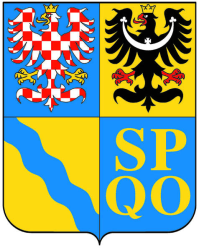 11. VEŘEJNÉ ZASEDÁNÍ ZASTUPITELSTVA OLOMOUCKÉHO KRAJE1.Zahájení, volba ověřovatelů zápisu, schválení programu zasedáníROK - Suchánek (Niče)2.Kontrola plnění usnesení Zastupitelstva Olomouckého krajeROK - Suchánek (Niče)3.Zpráva o činnosti Rady Olomouckého kraje za uplynulé obdobíROK - Suchánek (Niče)Sloučení rozpravy k bodům 4. – 4.1., dle čl. 5 odst. 18 Jednacího řádu ZOK – zápisy výborůSloučení rozpravy k bodům 4. – 4.1., dle čl. 5 odst. 18 Jednacího řádu ZOK – zápisy výborůSloučení rozpravy k bodům 4. – 4.1., dle čl. 5 odst. 18 Jednacího řádu ZOK – zápisy výborůSloučení rozpravy k bodům 4. – 4.1., dle čl. 5 odst. 18 Jednacího řádu ZOK – zápisy výborů4.Zápisy ze zasedání výborů Zastupitelstva Olomouckého kraje  předsedové výborů (Niče)4.1.Zápis ze zasedání výboru Zastupitelstva Olomouckého kraje – Výbor pro výchovu, vzdělávání a zaměstnanost - materiál bude předložen dodatečněpředsedkyně výboru (Niče)5.Volba přísedících Krajského soudu v Ostravě, pobočky v OlomouciROK - Suchánek (Niče)Sloučení rozpravy k bodům 6. – 7., dle čl. 5 odst. 18 JŘ ZOK – Dotační programy (DP) 2022 krizové řízeníSloučení rozpravy k bodům 6. – 7., dle čl. 5 odst. 18 JŘ ZOK – Dotační programy (DP) 2022 krizové řízeníSloučení rozpravy k bodům 6. – 7., dle čl. 5 odst. 18 JŘ ZOK – Dotační programy (DP) 2022 krizové řízeníSloučení rozpravy k bodům 6. – 7., dle čl. 5 odst. 18 JŘ ZOK – Dotační programy (DP) 2022 krizové řízení6.Program na podporu JSDH 2022 – dotační titul 13_02_1 – revokaceROK - Suchánek (Niče)7.Program na podporu JSDH 2022 – dotační titul 13_02_1 – dodatkyROK - Suchánek (Niče)8.Dotační programy Olomouckého kraje – doplňující dokumentyROK - Suchánek, Obrusník (vedoucí odborů)Sloučení rozpravy k bodům 9.1. – 9.4., dle čl. 5 odst. 18 Jednacího řádu ZOK – Rozpočet OKSloučení rozpravy k bodům 9.1. – 9.4., dle čl. 5 odst. 18 Jednacího řádu ZOK – Rozpočet OKSloučení rozpravy k bodům 9.1. – 9.4., dle čl. 5 odst. 18 Jednacího řádu ZOK – Rozpočet OKSloučení rozpravy k bodům 9.1. – 9.4., dle čl. 5 odst. 18 Jednacího řádu ZOK – Rozpočet OK9.1.Rozpočet Olomouckého kraje 2022 – rozpočtové změnyROK - Suchánek (Fidrová)9.1.1.Rozpočet Olomouckého kraje 2022 – rozpočtové změny – DODATEK - materiál bude předložen dodatečněROK - Suchánek (Fidrová)9.2.Rozpočet Olomouckého kraje 2022 – splátka úvěru na financování oprav, investic a projektůROK - Suchánek (Fidrová)9.3.Rozpočet Olomouckého kraje 2022 – čerpání úvěru na financování oprav, investic a projektůROK - Suchánek (Fidrová)9.3.1.Rozpočet Olomouckého kraje 2022 – čerpání úvěru na financování oprav, investic a projektů – DODATEK - materiál bude předložen dodatečněROK - Suchánek (Fidrová)9.4.Rozpočet Olomouckého kraje 2022 – plnění rozpočtu k 30. 6. 2022ROK - Suchánek (Fidrová)Sloučení rozpravy k bodům 10.1. – 10.5., dle čl. 5 odst. 18 Jednacího řádu ZOK – majetkoprávní záležitostiSloučení rozpravy k bodům 10.1. – 10.5., dle čl. 5 odst. 18 Jednacího řádu ZOK – majetkoprávní záležitostiSloučení rozpravy k bodům 10.1. – 10.5., dle čl. 5 odst. 18 Jednacího řádu ZOK – majetkoprávní záležitostiSloučení rozpravy k bodům 10.1. – 10.5., dle čl. 5 odst. 18 Jednacího řádu ZOK – majetkoprávní záležitosti10.1.Majetkoprávní záležitosti – odprodej nemovitého majetku ROK - Suchánek (Kamasová)10.2.Majetkoprávní záležitosti – odkoupení nemovitého majetku ROK - Suchánek (Kamasová)10.2.1.Majetkoprávní záležitosti – odkoupení nemovitého majetku – DODATEK - materiál bude předložen dodatečněROK - Suchánek (Kamasová)10.3.Majetkoprávní záležitosti – bezúplatné převody nemovitého majetku ROK - Suchánek (Kamasová)10.3.1.Majetkoprávní záležitosti – bezúplatné převody nemovitého majetku – DODATEK - materiál bude předložen dodatečněROK - Suchánek (Kamasová)10.4.Majetkoprávní záležitosti – bezúplatná nabytí nemovitého majetku ROK - Suchánek (Kamasová)10.4.1.Majetkoprávní záležitosti – bezúplatná nabytí nemovitého majetku – DODATEK - materiál bude předložen dodatečněROK - Suchánek (Kamasová)10.5.Majetkoprávní záležitosti – vzájemné bezúplatné převody nemovitého majetku ROK - Suchánek (Kamasová)Sloučení rozpravy k bodům 11. – 11.1., dle čl. 5 odst. 18 JŘ ZOK – individuální dotace v oblasti dopravySloučení rozpravy k bodům 11. – 11.1., dle čl. 5 odst. 18 JŘ ZOK – individuální dotace v oblasti dopravySloučení rozpravy k bodům 11. – 11.1., dle čl. 5 odst. 18 JŘ ZOK – individuální dotace v oblasti dopravySloučení rozpravy k bodům 11. – 11.1., dle čl. 5 odst. 18 JŘ ZOK – individuální dotace v oblasti dopravy11.Žádost o poskytnutí individuální dotace v oblasti dopravy – Staré MěstoROK - Zácha (Růžička)11.1Žádost o poskytnutí individuální dotace v oblasti dopravy – Zábřeh  - materiál bude předložen dodatečněROK - Zácha (Růžička)Sloučení rozpravy k bodům 12. – 14., dle čl. 5 odst. 18 Jednacího řádu ZOK – DP 2022 dopravaSloučení rozpravy k bodům 12. – 14., dle čl. 5 odst. 18 Jednacího řádu ZOK – DP 2022 dopravaSloučení rozpravy k bodům 12. – 14., dle čl. 5 odst. 18 Jednacího řádu ZOK – DP 2022 dopravaSloučení rozpravy k bodům 12. – 14., dle čl. 5 odst. 18 Jednacího řádu ZOK – DP 2022 doprava12.Dotační program 09_01 Podpora výstavby a opravy cyklostezek 2022 – dodatky ke smlouvám s obcí Bohuňovice, Štarnov a Hlušovice  - materiál bude předložen dodatečněROK - Zácha (Růžička)13.Dotační programy v oblasti dopravy 2022 – žádosti o prodloužení termínu pro předložení stavebního povolení a dodatky ke smlouvám o poskytnutí dotace s obcí Troubelice a městem Litovel ROK - Zácha (Růžička)14.Dotační program Podpora výstavby a oprav cyklostezek 2021 – dodatek ke smlouvě o poskytnutí dotace se statutárním městem PřerovROK - Zácha (Růžička)15.Dodatek č. 34 zřizovací listiny příspěvkové organizace Správa silnic Olomouckého krajeROK - Zácha (Růžička)Sloučení rozpravy k bodům 16. – 18., dle čl. 5 odst. 18 Jednacího řádu ZOK – dopravní obslužnostSloučení rozpravy k bodům 16. – 18., dle čl. 5 odst. 18 Jednacího řádu ZOK – dopravní obslužnostSloučení rozpravy k bodům 16. – 18., dle čl. 5 odst. 18 Jednacího řádu ZOK – dopravní obslužnostSloučení rozpravy k bodům 16. – 18., dle čl. 5 odst. 18 Jednacího řádu ZOK – dopravní obslužnost16.Dodatek č. 2 ke Smlouvě o veřejných službách s obcí Ptení ROK - Zácha (Suchánková - KIDSOK)17.Dodatek č. 4 k dohodě o narovnání týkající se spolupráce ve veřejné linkové osobní dopravě s Pardubickým krajem  - materiál bude předložen dodatečněROK - Zácha (Suchánková - KIDSOK)18.Smlouva o zajištění železniční osobní dopravy mezikrajskými vlaky mezi Olomouckým a Moravskoslezským krajem ROK - Zácha (Suchánková - KIDSOK)19.Žádosti o poskytnutí individuálních dotací v oblasti sportu - materiál bude předložen dodatečněROK - Zácha (Flora)Sloučení rozpravy k bodům 20. – 25., dle čl. 5 odst. 18 Jednacího řádu ZOK – DP 2022 sportSloučení rozpravy k bodům 20. – 25., dle čl. 5 odst. 18 Jednacího řádu ZOK – DP 2022 sportSloučení rozpravy k bodům 20. – 25., dle čl. 5 odst. 18 Jednacího řádu ZOK – DP 2022 sportSloučení rozpravy k bodům 20. – 25., dle čl. 5 odst. 18 Jednacího řádu ZOK – DP 2022 sport20.Dodatek č. 1 k veřejnoprávní smlouvě o poskytnutí dotace v dotačním titulu 06_02_01 Podpora sportovních akcí mezi Olomouckým krajem a Marin Sports s.r.o.ROK - Zácha (Flora)21.Dodatek č. 1 k veřejnoprávní smlouvě o poskytnutí dotace v Programu na podporu výstavby a rekonstrukcí sportovních zařízení kofinancovaných z Národní sportovní agentury v roce 2021 mezi Olomouckým krajem a Sportovním klubem Slatinice, z.s. ROK - Zácha (Flora)22.Dotační program 06_06_Program na podporu investičních akcí v oblasti sportu – technické a sportovní vybavení sportovních a tělovýchovných zařízení v Olomouckém kraji v roce 2022 – vyhodnoceníROK - Zácha (Flora)23.Dotační program 06_02_Program na podporu sportu v Olomouckém kraji v roce 2022 – dotační titul 06_02_01 Podpora sportovních akcí 2. kolo – vyhodnocení  - materiál bude předložen dodatečněROK - Zácha (Flora)24.Dotační program 06_08_Program na podporu výstavby a rekonstrukcí sportovních zařízení kofinancovaných z Národní sportovní agentury v roce 2022 – revokaceROK - Zácha (Flora)25.Nová veřejnoprávní smlouva o poskytnutí dotace v dotačním titulu Víceletá podpora významných sportovních akcí z Olomouckého kraje mezi Olomouckým krajem a Tempo Team Prague s.r.o.ROK - Zácha (Flora)26.Dotační program 06_01_Program na podporu sportovní činnosti v Olomouckém kraji v roce 2023 – vyhlášení - materiál bude předložen dodatečněROK - Zácha (Flora)Sloučení rozpravy k bodům 27. – 28., dle čl. 5 odst. 18 Jednacího řádu ZOK – DP 2022 kulturaSloučení rozpravy k bodům 27. – 28., dle čl. 5 odst. 18 Jednacího řádu ZOK – DP 2022 kulturaSloučení rozpravy k bodům 27. – 28., dle čl. 5 odst. 18 Jednacího řádu ZOK – DP 2022 kulturaSloučení rozpravy k bodům 27. – 28., dle čl. 5 odst. 18 Jednacího řádu ZOK – DP 2022 kultura27.Dotační program 05_01_Program podpory kultury v Olomouckém kraji v roce 2022 – dodatky ke smlouvám o poskytnutí dotace ROK - Žůrek (Flora)28.Dotační program 05_01_Program podpory kultury v Olomouckém kraji v roce 2022 – vyhodnocení 2. kola - materiál bude předložen dodatečněROK - Žůrek (Flora)29.Dotační program 05_04_Víceletá podpora významných kulturních projektů – vyhlášení - materiál bude předložen dodatečněROK - Žůrek (Flora)30.Žádosti o poskytnutí individuálních dotací v oblasti kultury a památkové péčeROK - Žůrek (Flora)Sloučení rozpravy k bodům 31. – 35., dle čl. 5 odst. 18 JŘ ZOK – DP životní prostředí a vodohospodářstvíSloučení rozpravy k bodům 31. – 35., dle čl. 5 odst. 18 JŘ ZOK – DP životní prostředí a vodohospodářstvíSloučení rozpravy k bodům 31. – 35., dle čl. 5 odst. 18 JŘ ZOK – DP životní prostředí a vodohospodářstvíSloučení rozpravy k bodům 31. – 35., dle čl. 5 odst. 18 JŘ ZOK – DP životní prostředí a vodohospodářství31.Dotační program 02_01 Program na podporu lesních ekosystémů 2020–2025 – vyhodnoceníROK - Šmída (Veselský)32.Dotační program 03_02 Dotace obcím na území Olomouckého kraje na řešení mimořádných událostí v oblasti vodohospodářské infrastruktury 2022 – vyhodnoceníROK - Šmída (Veselský)33.Dotační program 03_01 Fond na podporu výstavby a obnovy vodohospodářské infrastruktury na území Olomouckého kraje 2022–II – vyhlášeníROK - Šmída (Veselský)34.Ukončení realizace dotačního programu Program na podporu lesních ekosystémů 2020–2025ROK - Šmída (Veselský)35.Dodatek č. 1 k veřejnoprávní smlouvě o poskytnutí dotace v dotačním programu Fond na podporu výstavby a obnovy vodohospodářské infrastruktury na území Olomouckého kraje 2021 mezi Olomouckým krajem a obcí VýklekyROK - Šmída (Veselský)Sloučení rozpravy k bodům 36. – 36.1., dle čl. 5 odst. 18 JŘ ZOK – individuální dotace v oblasti ŽPSloučení rozpravy k bodům 36. – 36.1., dle čl. 5 odst. 18 JŘ ZOK – individuální dotace v oblasti ŽPSloučení rozpravy k bodům 36. – 36.1., dle čl. 5 odst. 18 JŘ ZOK – individuální dotace v oblasti ŽPSloučení rozpravy k bodům 36. – 36.1., dle čl. 5 odst. 18 JŘ ZOK – individuální dotace v oblasti ŽP36.Žádosti o poskytnutí individuální dotace v oblasti životního prostředí a zemědělstvíROK - Šmída (Veselský)36.1.Žádosti o poskytnutí individuální dotace v oblasti životního prostředí a zemědělství – DODATEK - materiál bude předložen dodatečněROK - Šmída (Veselský)37.Schválení Plánu dílčího povodí Moravy a přítoků Váhu, Plánu dílčího povodí Dyje a Plánu dílčího povodí Horní OdryROK - Šmída (Veselský)Sloučení rozpravy k bodům 38. – 39., dle čl. 5 odst. 18 JŘ ZOK – Odpady Olomouckého kraje, z.s.Sloučení rozpravy k bodům 38. – 39., dle čl. 5 odst. 18 JŘ ZOK – Odpady Olomouckého kraje, z.s.Sloučení rozpravy k bodům 38. – 39., dle čl. 5 odst. 18 JŘ ZOK – Odpady Olomouckého kraje, z.s.Sloučení rozpravy k bodům 38. – 39., dle čl. 5 odst. 18 JŘ ZOK – Odpady Olomouckého kraje, z.s.38.Smlouva o převodu akcií společnosti Servisní společnost odpady Olomouckého kraje, a.s., na akcionáře spolek Odpady Olomouckého kraje, z.s.ROK - Šmída (Veselský)39.Stanovení prodejní ceny akcií Servisní společnosti odpady Olomouckého kraje, a.s., jejichž vlastníkem je Olomoucký kraj, v roce 2023ROK - Šmída (Veselský)40.Rozpis rozpočtu škol a školských zařízení v působnosti Olomouckého kraje na rok 2022ROK - Jakubec (Gajdůšek)41.Zajištění organizace soutěží a přehlídek v Olomouckém kraji – dodatek ke smlouvám o poskytnutí dotaceROK - Jakubec (Gajdůšek)42.Projekt „Obědy do škol v Olomouckém kraji III“ – dodatkyROK - Jakubec (Gajdůšek)43.Pověření poskytovatelů zdravotních služeb poskytováním služeb obecného hospodářského zájmuROK - Horák (Kolář)44.Dotační program Olomouckého kraje 10_03_Program pro vzdělávání ve zdravotnictví v roce 2022 – vyhodnoceníROK - Horák (Kolář)45.Poskytnutí finančního daru – Charita OlomoucROK - Horák (Kolář)46.Dodatky zřizovacích listin příspěvkových organizací v oblasti sociální ROK - Slavotínek (Vočka)47.Koncepce rodinné politiky Olomouckého kraje na období 2023–2027 a Akční plán Koncepce rodinné politiky Olomouckého kraje na rok 2023  - materiál bude předložen dodatečněROK - Slavotínek (Vočka)Sloučení rozpravy k bodům 48. – 49., dle čl. 5 odst. 18 Jednacího řádu ZOK – podpora sociálních služebSloučení rozpravy k bodům 48. – 49., dle čl. 5 odst. 18 Jednacího řádu ZOK – podpora sociálních služebSloučení rozpravy k bodům 48. – 49., dle čl. 5 odst. 18 Jednacího řádu ZOK – podpora sociálních služebSloučení rozpravy k bodům 48. – 49., dle čl. 5 odst. 18 Jednacího řádu ZOK – podpora sociálních služeb48.Program finanční podpory poskytování sociálních služeb v Olomouckém kraji, Podprogram č. 1 – dofinancování - materiál bude předložen dodatečněROK - Slavotínek (Vočka)49.Program finanční podpory poskytování sociálních služeb v Olomouckém kraji – návrh úprav - materiál bude předložen dodatečněROK - Slavotínek (Vočka)Sloučení rozpravy k bodům 50. – 50.1., dle čl. 5 odst. 18 JŘ ZOK  – individuální dotace v oblasti sociálníSloučení rozpravy k bodům 50. – 50.1., dle čl. 5 odst. 18 JŘ ZOK  – individuální dotace v oblasti sociálníSloučení rozpravy k bodům 50. – 50.1., dle čl. 5 odst. 18 JŘ ZOK  – individuální dotace v oblasti sociálníSloučení rozpravy k bodům 50. – 50.1., dle čl. 5 odst. 18 JŘ ZOK  – individuální dotace v oblasti sociální50.Žádosti o poskytnutí individuální dotace v oblasti sociálníROK - Slavotínek (Vočka)50.1.Žádosti o poskytnutí individuální dotace v oblasti  sociální – DODATEK - materiál bude předložen dodatečněROK - Slavotínek (Vočka)51.Aktualizace plánu investic na rok 2022 ROK - Lysek, Jakubec, Slavotínek (Kubín)52.Projekty spolufinancované z evropských a národních fondů ke schválení financováníROK - Lysek (Dosoudil)53.Dotační program Obchůdek 2022 v Olomouckém krajiROK - Šafařík (Dosoudil)54.Program obnovy venkova Olomouckého kraje 2022 – žádosti příjemců ROK - Šafařík (Dosoudil)55.Žádosti o poskytnutí individuální dotace v oblasti strategického rozvojeROK - Šafařík (Dosoudil)56.Vesnice Olomouckého kraje roku 2022 ROK - Šafařík (Dosoudil)57.RIS3 strategie Olomouckého kraje ROK - Šafařík (Dosoudil)Sloučení rozpravy k bodům 58. – 59., dle čl. 5 odst. 18 Jednacího řádu ZOK  – DP 2022 cestovní ruchSloučení rozpravy k bodům 58. – 59., dle čl. 5 odst. 18 Jednacího řádu ZOK  – DP 2022 cestovní ruchSloučení rozpravy k bodům 58. – 59., dle čl. 5 odst. 18 Jednacího řádu ZOK  – DP 2022 cestovní ruchSloučení rozpravy k bodům 58. – 59., dle čl. 5 odst. 18 Jednacího řádu ZOK  – DP 2022 cestovní ruch58.Dodatek č. 1 k veřejnoprávní smlouvě o poskytnutí dotace v Programu na podporu cestovního ruchu a zahraničních vztahů 2022 mezi Olomouckým krajem a městem Staré Město ROK - Sokolová (Niče)58.1.Dodatek č. 1 k veřejnoprávní smlouvě o poskytnutí dotace v Programu na podporu cestovního ruchu a zahraničních vztahů 2022 mezi Olomouckým krajem a subjektem Rychlebské stezky - materiál bude předložen dodatečněROK - Sokolová (Niče)59.Dotační program 12_01 Program na podporu cestovního ruchu a zahraničních vztahů – vyhodnocení dotačního titulu č. 4ROK - Sokolová (Niče)Sloučení rozpravy k bodům 60. – 60.1., dle čl. 5 odst. 18 JŘ ZOK  – individuální dotace cestovní ruchSloučení rozpravy k bodům 60. – 60.1., dle čl. 5 odst. 18 JŘ ZOK  – individuální dotace cestovní ruchSloučení rozpravy k bodům 60. – 60.1., dle čl. 5 odst. 18 JŘ ZOK  – individuální dotace cestovní ruchSloučení rozpravy k bodům 60. – 60.1., dle čl. 5 odst. 18 JŘ ZOK  – individuální dotace cestovní ruch60.Žádosti o poskytnutí individuální dotace v oblasti cestovního ruchu a vnějších vztahů ROK - Sokolová (Niče)60.1.Žádost o poskytnutí individuální dotace v oblasti cestovního ruchu a vnějších vztahů - materiál bude předložen dodatečněROK - Sokolová (Niče)61.Pravidla pro vysílání na pracovní cesty a poskytování cestovních náhrad členů Zastupitelstva Olomouckého krajeROK - Baláš (Keková)62.Prominutí povinnosti odvodu za porušení rozpočtové kázněROK - Baláš (Punčochářová)63.Žádost o poskytnutí individuální dotace v oblasti zdravotnictví – žadatel Nejste sami – mobilní hospic, z.ú. - materiál bude předložen dodatečněROK - Horák (Kolář)Sloučení rozpravy k bodům 64. – 66., dle čl. 5 odst. 18 Jednacího řádu ZOK  – DP vodohospodářstvíSloučení rozpravy k bodům 64. – 66., dle čl. 5 odst. 18 Jednacího řádu ZOK  – DP vodohospodářstvíSloučení rozpravy k bodům 64. – 66., dle čl. 5 odst. 18 Jednacího řádu ZOK  – DP vodohospodářstvíSloučení rozpravy k bodům 64. – 66., dle čl. 5 odst. 18 Jednacího řádu ZOK  – DP vodohospodářstvíSloučení rozpravy k bodům 64. – 66., dle čl. 5 odst. 18 Jednacího řádu ZOK  – DP vodohospodářství64.Dodatek č. 2 k veřejnoprávní smlouvě o poskytnutí dotace v programu „Fond na podporu výstavby a obnovy vodohospodářské infrastruktury na území Olomouckého kraje 2021“ mezi Olomouckým krajem a Obcí Velká Kraš: stavba „Kanalizace – Velká Kraš“ - materiál bude předložen dodatečněROK - Šmída (Veselský)65.Dodatek č. 1 k veřejnoprávní smlouvě o poskytnutí dotace v programu „Fond na podporu výstavby a obnovy vodohospodářské infrastruktury na území Olomouckého kraje 2021“ mezi Olomouckým krajem a Kanalizace ČOV svazek obcí Pěnčín – Laškov: stavba „Obec Pěnčín – stoková síť“ - materiál bude předložen dodatečněROK - Šmída (Veselský)66.Dodatek č. 1 k veřejnoprávní smlouvě o poskytnutí dotace v programu „Fond na podporu výstavby a obnovy vodohospodářské infrastruktury na území Olomouckého kraje 2021“ mezi Olomouckým krajem a Kanalizace ČOV svazek obcí Pěnčín – Laškov: stavba „Obec Laškov – ČOV a stoková síť“ - materiál bude předložen dodatečněROK - Šmída (Veselský)67.Ceny Olomouckého kraje za přínos v oblasti životního prostředí za rok 2022 – vyhodnocení - materiál bude předložen dodatečněROK - Šmída (Veselský)68.Dodatek č. 1 k veřejnoprávní smlouvě o poskytnutí dotace v Programu na podporu investičních projektů v oblasti kultury v Olomouckém kraji v roce 2022 mezi Olomouckým krajem a příjemcem dotace Moravské divadlo Olomouc, příspěvková organizace - materiál bude předložen dodatečněROK - Žůrek (Flora)69.Pravidla ocenění za významný přínos kulturnímu rozvoji – Cena Olomouckého kraje za přínos v oblasti kultury – změna pravidel - materiál bude předložen dodatečněROK - Žůrek (Flora)70.Metodika pro způsob a proces pověřování služeb obecného hospodářského zájmu - materiál bude předložen dodatečněROK - Slavotínek (Vočka)71.Postup pro aktualizaci sítě sociálních služeb Olomouckého kraje - materiál bude předložen dodatečněROK – Slavotínek (Vočka)72.Personální záležitosti Finančního výboru Zastupitelstva Olomouckého kraje - materiál bude předložen dodatečněROK - Suchánek (Niče)73.Poskytnutí finančního daru z rozpočtu Olomouckého kraje České republice – Hasičskému záchrannému sboru Olomouckého kraje - materiál bude předložen dodatečněROK - Suchánek (Niče)74.Návrh Aktualizace č. 5 Zásad územního rozvoje Olomouckého kraje - materiál bude předložen dodatečněROK - Šafařík (Dosoudil)75.Různé76.Závěr